ПРИКАЗПРИКАЗЗАХИРАЛТА    «26» октября 2023г. 						                № 151   О подведении итогов школьного этапа Всероссийской олимпиады школьников 2023-2024 уч.г. по физической культуреВ соответствии с приказом МКУ «РУС)» Администрации МО «Кабанский район» от 21.09.2023г. №438 «О внесении изменений в организационно-технологическую модель проведения школьного этапа всероссийской олимпиады школьников в 2023-2024 учебном году», от 22.10.2023г. №439 «Об утверждении требований к организации и проведению школьного этапа всероссийской олимпиады школьников в 2023-2024 учебном году», с приказом МКУ «Районное управление образования» Администрации МО «Кабанский район» от 25.10.2023г. № 504 «О подведении итогов школьного этапа Всероссийской олимпиады школьников по физической культуре»  ПРИКАЗЫВАЮ:1.Утвердить:результаты школьного этапа Всероссийской олимпиады школьников в 2023-2024 учебном году по физической культуре (далее Олимпиада) (Приложение 1);количество баллов, необходимое для участия в муниципальном этапе Олимпиады (Приложение 2).2. Школьному координатору Олимпиады Дубинину Н.В.:довести до сведения обучающихся 00 данный приказ;разместить данный приказ на сайте школы.наградить дипломами победителей и призеров школьного этапа Олимпиады; обеспечить подготовку и участие обучающихся в муниципальном этапе Олимпиады.4. Ответственность за исполнение данного приказа возложить на заместителя директора по УВР Дубинина Н.В.                                               Директор:                                       Афанасьева Т.В.Приложение 1 к приказу МАОУ «Посольская СОШ»от 26.10.2023г. №151Приложение 2 к приказу МАОУ «Посольская СОШ»от 26.10.2023г. №151Количество баллов, необходимое для участия в муниципальном этапе Всероссийской олимпиады школьников в 2023-2024 уч.г. по физической культуреПРИКАЗПРИКАЗЗАХИРАЛТА    «28» октября 2023г. 						                № 156   О подведении итогов школьного этапа Всероссийской олимпиады школьников 2023-2024 уч.г. по химииВ соответствии с приказом МКУ «РУС)» Администрации МО «Кабанский район» от 21.09.2023г. №438 «О внесении изменений в организационно-технологическую модель проведения школьного этапа всероссийской олимпиады школьников в 2023-2024 учебном году», от 22.10.2023г. №439 «Об утверждении требований к организации и проведению школьного этапа всероссийской олимпиады школьников в 2023-2024 учебном году», с приказом МКУ «Районное управление образования» Администрации МО «Кабанский район» от 27.10.2023г. № 514 «О подведении итогов школьного этапа Всероссийской олимпиады школьников по химии»  ПРИКАЗЫВАЮ:1.Утвердить:результаты школьного этапа Всероссийской олимпиады школьников в 2023-2024 учебном году по химии (далее Олимпиада) (Приложение 1);количество баллов, необходимое для участия в муниципальном этапе Олимпиады (Приложение 2).2. Школьному координатору Олимпиады Дубинину Н.В.:довести до сведения обучающихся 00 данный приказ;разместить данный приказ на сайте школы.наградить дипломами победителей и призеров школьного этапа Олимпиады; обеспечить подготовку и участие обучающихся в муниципальном этапе Олимпиады.4. Ответственность за исполнение данного приказа возложить на заместителя директора по УВР Дубинина Н.В.                                               Директор:                                       Афанасьева Т.В.Приложение 1 к приказу МАОУ «Посольская СОШ»от 28.10.2023г. №156Приложение 2 к приказу МАОУ «Посольская СОШ»от 28.10.2023г. №156Количество баллов, необходимое для участия в муниципальном этапе Всероссийской олимпиады школьников в 2023-2024 уч.г. по химииПРИКАЗПРИКАЗЗАХИРАЛТА    «01» ноября 2023г. 						                № 160   О подведении итогов школьного этапа Всероссийской олимпиады школьников 2023-2024 уч.г. по географииВ соответствии с приказом МКУ «РУС)» Администрации МО «Кабанский район» от 21.09.2023г. №438 «О внесении изменений в организационно-технологическую модель проведения школьного этапа всероссийской олимпиады школьников в 2023-2024 учебном году», от 22.10.2023г. №439 «Об утверждении требований к организации и проведению школьного этапа всероссийской олимпиады школьников в 2023-2024 учебном году», с приказом МКУ «Районное управление образования» Администрации МО «Кабанский район» от 27.10.2023г. № 519 «О подведении итогов школьного этапа Всероссийской олимпиады школьников по географии»  ПРИКАЗЫВАЮ:1.Утвердить:результаты школьного этапа Всероссийской олимпиады школьников в 2023-2024 учебном году по географии (далее Олимпиада) (Приложение 1);количество баллов, необходимое для участия в муниципальном этапе Олимпиады (Приложение 2).2. Школьному координатору Олимпиады Дубинину Н.В.:довести до сведения обучающихся 00 данный приказ;разместить данный приказ на сайте школы.наградить дипломами победителей и призеров школьного этапа Олимпиады; обеспечить подготовку и участие обучающихся в муниципальном этапе Олимпиады.4. Ответственность за исполнение данного приказа возложить на заместителя директора по УВР Дубинина Н.В.                                               Директор:                                       Афанасьева Т.В.Приложение 1 к приказу МАОУ «Посольская СОШ»от 01.11.2023г. №160Приложение 2 к приказу МАОУ «Посольская СОШ»от 01.11.2023г. №160Количество баллов, необходимое для участия в муниципальном этапе Всероссийской олимпиады школьников в 2023-2024 уч.г. по географииПРИКАЗПРИКАЗЗАХИРАЛТА    «01» ноября 2023г. 						                № 161   О подведении итогов школьного этапа Всероссийской олимпиады школьников 2023-2024 уч.г. по технологииВ соответствии с приказом МКУ «РУС)» Администрации МО «Кабанский район» от 21.09.2023г. №438 «О внесении изменений в организационно-технологическую модель проведения школьного этапа всероссийской олимпиады школьников в 2023-2024 учебном году», от 22.10.2023г. №439 «Об утверждении требований к организации и проведению школьного этапа всероссийской олимпиады школьников в 2023-2024 учебном году», с приказом МКУ «Районное управление образования» Администрации МО «Кабанский район» от 27.10.2023г. № 515 «О подведении итогов школьного этапа Всероссийской олимпиады школьников по технологии»  ПРИКАЗЫВАЮ:1.Утвердить:результаты школьного этапа Всероссийской олимпиады школьников в 2023-2024 учебном году по технологии (далее Олимпиада) (Приложение 1);количество баллов, необходимое для участия в муниципальном этапе Олимпиады (Приложение 2).2. Школьному координатору Олимпиады Дубинину Н.В.:довести до сведения обучающихся 00 данный приказ;разместить данный приказ на сайте школы.наградить дипломами победителей и призеров школьного этапа Олимпиады; обеспечить подготовку и участие обучающихся в муниципальном этапе Олимпиады.4. Ответственность за исполнение данного приказа возложить на заместителя директора по УВР Дубинина Н.В.                                               Директор:                                       Афанасьева Т.В.Приложение 1 к приказу МАОУ «Посольская СОШ»от 01.11.2023г. №161Приложение 2 к приказу МАОУ «Посольская СОШ»от 01.11.2023г. №161Количество баллов, необходимое для участия в муниципальном этапе Всероссийской олимпиады школьников в 2023-2024 уч.г. по технологииПРИКАЗПРИКАЗЗАХИРАЛТА    «03» ноября 2023г. 						                № 162  О подведении итогов школьного этапа Всероссийской олимпиады школьников 2023-2024 уч.г. по русскому языкуВ соответствии с приказом МКУ «РУС)» Администрации МО «Кабанский район» от 21.09.2023г. №438 «О внесении изменений в организационно-технологическую модель проведения школьного этапа всероссийской олимпиады школьников в 2023-2024 учебном году», от 22.10.2023г. №439 «Об утверждении требований к организации и проведению школьного этапа всероссийской олимпиады школьников в 2023-2024 учебном году», с приказом МКУ «Районное управление образования» Администрации МО «Кабанский район» от 03.11.2023г. № 540 «О подведении итогов школьного этапа Всероссийской олимпиады школьников по русскому языку»  ПРИКАЗЫВАЮ:1.Утвердить:результаты школьного этапа Всероссийской олимпиады школьников в 2023-2024 учебном году по русскому языку (далее Олимпиада) (Приложение 1);количество баллов, необходимое для участия в муниципальном этапе Олимпиады (Приложение 2).2. Школьному координатору Олимпиады Дубинину Н.В.:довести до сведения обучающихся 00 данный приказ;разместить данный приказ на сайте школы.наградить дипломами победителей и призеров школьного этапа Олимпиады; обеспечить подготовку и участие обучающихся в муниципальном этапе Олимпиады.4. Ответственность за исполнение данного приказа возложить на заместителя директора по УВР Дубинина Н.В.                                               Директор:                                       Афанасьева Т.В.Приложение 1 к приказу МАОУ «Посольская СОШ»от 03.11.2023г. №162Приложение 2 к приказу МАОУ «Посольская СОШ»от 03.11.2023г. №162Количество баллов, необходимое для участия в муниципальном этапе Всероссийской олимпиады школьников в 2023-2024 уч.г. по русскому языкуБуряадРеспубликын«Кабанскынаймаг» муниципальнабайгууламжынэмхизургаангурэнэймэдэлэйюрэнхыhуралсалайзургаан «Посольскынюрэнхыhуралсалайдундаhургуули»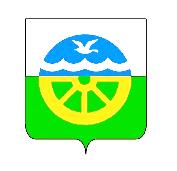 Муниципальное автономноеобщеобразовательное учреждение«Посольская средняя общеобразовательная школа»МО «Кабанский район»Республики Бурятия671206 Республика Бурятия Кабанский район село Посольское улица Набережная 53671206 Республика Бурятия Кабанский район село Посольское улица Набережная 53671206 Республика Бурятия Кабанский район село Посольское улица Набережная 53Тел/факс 83013891032Е-mail:school_posolskoe@govrb.ru cайт:   https://sh-posolskaya-r81.gosweb.gosuslugi.ruИНН 0309009457 КПП 030901001 ОГРН 1020300666858 УФК по Республике Бурятия (МАОУ "Посольская СОШ")БИК 048142001 р/с : 40701810500001000003 Отделение-НБ Республика Бурятия г. Улан-Удэ л/счет 30026Э14360 Тел/факс 83013891032Е-mail:school_posolskoe@govrb.ru cайт:   https://sh-posolskaya-r81.gosweb.gosuslugi.ruИНН 0309009457 КПП 030901001 ОГРН 1020300666858 УФК по Республике Бурятия (МАОУ "Посольская СОШ")БИК 048142001 р/с : 40701810500001000003 Отделение-НБ Республика Бурятия г. Улан-Удэ л/счет 30026Э14360 Тел/факс 83013891032Е-mail:school_posolskoe@govrb.ru cайт:   https://sh-posolskaya-r81.gosweb.gosuslugi.ruИНН 0309009457 КПП 030901001 ОГРН 1020300666858 УФК по Республике Бурятия (МАОУ "Посольская СОШ")БИК 048142001 р/с : 40701810500001000003 Отделение-НБ Республика Бурятия г. Улан-Удэ л/счет 30026Э14360 №п/пФИОклассколичество балловстатус участника1Галецкая Эвелина Денисовна618Призёр, 2 место2Ермакова Юлия Викторовна65,5участник3Резанов Данил Сергеевич66,5участник4Кривогорницева Дарья Александровна723участник5Попова Ксения Игоревна718,8участник6Степанова Ксения Руслановна921,5участник7Кыштымов Андрей Михайлович921участник8Кривогорницева Ольга Александровна921,5участник9Хамуев Илья Евгеньевич922участник10Бойко Ярослав Андреевич1120участникКласс7-8 девушки7-8 юноши9-11девушки9-11юношиКоличество баллов27272828БуряадРеспубликын«Кабанскынаймаг» муниципальнабайгууламжынэмхизургаангурэнэймэдэлэйюрэнхыhуралсалайзургаан «Посольскынюрэнхыhуралсалайдундаhургуули»Муниципальное автономноеобщеобразовательное учреждение«Посольская средняя общеобразовательная школа»МО «Кабанский район»Республики Бурятия671206 Республика Бурятия Кабанский район село Посольское улица Набережная 53671206 Республика Бурятия Кабанский район село Посольское улица Набережная 53671206 Республика Бурятия Кабанский район село Посольское улица Набережная 53Тел/факс 83013891032Е-mail:school_posolskoe@govrb.ru cайт:   https://sh-posolskaya-r81.gosweb.gosuslugi.ruИНН 0309009457 КПП 030901001 ОГРН 1020300666858 УФК по Республике Бурятия (МАОУ "Посольская СОШ")БИК 048142001 р/с : 40701810500001000003 Отделение-НБ Республика Бурятия г. Улан-Удэ л/счет 30026Э14360 Тел/факс 83013891032Е-mail:school_posolskoe@govrb.ru cайт:   https://sh-posolskaya-r81.gosweb.gosuslugi.ruИНН 0309009457 КПП 030901001 ОГРН 1020300666858 УФК по Республике Бурятия (МАОУ "Посольская СОШ")БИК 048142001 р/с : 40701810500001000003 Отделение-НБ Республика Бурятия г. Улан-Удэ л/счет 30026Э14360 Тел/факс 83013891032Е-mail:school_posolskoe@govrb.ru cайт:   https://sh-posolskaya-r81.gosweb.gosuslugi.ruИНН 0309009457 КПП 030901001 ОГРН 1020300666858 УФК по Республике Бурятия (МАОУ "Посольская СОШ")БИК 048142001 р/с : 40701810500001000003 Отделение-НБ Республика Бурятия г. Улан-Удэ л/счет 30026Э14360 №п/пФИОклассколичество балловстатус участника1Попова Ксения Игоревна715,2участник 2Попов Илья Вячеславович712участник3Попова Анастасия Николаевна830Призёр, 2 место4Суворова Дарья Иннокентьевна832,6Призёр, 2 местоКласс78 91011Количество баллов162212,51015БуряадРеспубликын«Кабанскынаймаг» муниципальнабайгууламжынэмхизургаангурэнэймэдэлэйюрэнхыhуралсалайзургаан «Посольскынюрэнхыhуралсалайдундаhургуули»Муниципальное автономноеобщеобразовательное учреждение«Посольская средняя общеобразовательная школа»МО «Кабанский район»Республики Бурятия671206 Республика Бурятия Кабанский район село Посольское улица Набережная 53671206 Республика Бурятия Кабанский район село Посольское улица Набережная 53671206 Республика Бурятия Кабанский район село Посольское улица Набережная 53Тел/факс 83013891032Е-mail:school_posolskoe@govrb.ru cайт:   https://sh-posolskaya-r81.gosweb.gosuslugi.ruИНН 0309009457 КПП 030901001 ОГРН 1020300666858 УФК по Республике Бурятия (МАОУ "Посольская СОШ")БИК 048142001 р/с : 40701810500001000003 Отделение-НБ Республика Бурятия г. Улан-Удэ л/счет 30026Э14360 Тел/факс 83013891032Е-mail:school_posolskoe@govrb.ru cайт:   https://sh-posolskaya-r81.gosweb.gosuslugi.ruИНН 0309009457 КПП 030901001 ОГРН 1020300666858 УФК по Республике Бурятия (МАОУ "Посольская СОШ")БИК 048142001 р/с : 40701810500001000003 Отделение-НБ Республика Бурятия г. Улан-Удэ л/счет 30026Э14360 Тел/факс 83013891032Е-mail:school_posolskoe@govrb.ru cайт:   https://sh-posolskaya-r81.gosweb.gosuslugi.ruИНН 0309009457 КПП 030901001 ОГРН 1020300666858 УФК по Республике Бурятия (МАОУ "Посольская СОШ")БИК 048142001 р/с : 40701810500001000003 Отделение-НБ Республика Бурятия г. Улан-Удэ л/счет 30026Э14360 №п/пФИОклассколичество балловстатус участника1Попов Илья Вячеславович711участник2Попова Анастасия Николаевна839Призёр, 3 место3Суворова Дарья Иннокентьевна837участникКласс78 91011Количество баллов4747414141БуряадРеспубликын«Кабанскынаймаг» муниципальнабайгууламжынэмхизургаангурэнэймэдэлэйюрэнхыhуралсалайзургаан «Посольскынюрэнхыhуралсалайдундаhургуули»Муниципальное автономноеобщеобразовательное учреждение«Посольская средняя общеобразовательная школа»МО «Кабанский район»Республики Бурятия671206 Республика Бурятия Кабанский район село Посольское улица Набережная 53671206 Республика Бурятия Кабанский район село Посольское улица Набережная 53671206 Республика Бурятия Кабанский район село Посольское улица Набережная 53Тел/факс 83013891032Е-mail:school_posolskoe@govrb.ru cайт:   https://sh-posolskaya-r81.gosweb.gosuslugi.ruИНН 0309009457 КПП 030901001 ОГРН 1020300666858 УФК по Республике Бурятия (МАОУ "Посольская СОШ")БИК 048142001 р/с : 40701810500001000003 Отделение-НБ Республика Бурятия г. Улан-Удэ л/счет 30026Э14360 Тел/факс 83013891032Е-mail:school_posolskoe@govrb.ru cайт:   https://sh-posolskaya-r81.gosweb.gosuslugi.ruИНН 0309009457 КПП 030901001 ОГРН 1020300666858 УФК по Республике Бурятия (МАОУ "Посольская СОШ")БИК 048142001 р/с : 40701810500001000003 Отделение-НБ Республика Бурятия г. Улан-Удэ л/счет 30026Э14360 Тел/факс 83013891032Е-mail:school_posolskoe@govrb.ru cайт:   https://sh-posolskaya-r81.gosweb.gosuslugi.ruИНН 0309009457 КПП 030901001 ОГРН 1020300666858 УФК по Республике Бурятия (МАОУ "Посольская СОШ")БИК 048142001 р/с : 40701810500001000003 Отделение-НБ Республика Бурятия г. Улан-Удэ л/счет 30026Э14360 №п/пФИОклассколичество балловстатус участника1Степанов Дмитрий Андреевич55участник2Сырьев Александр Игоревич77участник3Галецкая Эвелина Денисовна611участник4Попова Анастасия Николаевна820Призёр, 2 место5Суворова Дарья Иннокентьевна816Призёр, 3 местоКласс7-8 девушки7-8 юноши9 девушки9 юноши10-11 девушки10-11 юношидевушки151815181515БуряадРеспубликын«Кабанскынаймаг» муниципальнабайгууламжынэмхизургаангурэнэймэдэлэйюрэнхыhуралсалайзургаан «Посольскынюрэнхыhуралсалайдундаhургуули»Муниципальное автономноеобщеобразовательное учреждение«Посольская средняя общеобразовательная школа»МО «Кабанский район»Республики Бурятия671206 Республика Бурятия Кабанский район село Посольское улица Набережная 53671206 Республика Бурятия Кабанский район село Посольское улица Набережная 53671206 Республика Бурятия Кабанский район село Посольское улица Набережная 53Тел/факс 83013891032Е-mail:school_posolskoe@govrb.ru cайт:   https://sh-posolskaya-r81.gosweb.gosuslugi.ruИНН 0309009457 КПП 030901001 ОГРН 1020300666858 УФК по Республике Бурятия (МАОУ "Посольская СОШ")БИК 048142001 р/с : 40701810500001000003 Отделение-НБ Республика Бурятия г. Улан-Удэ л/счет 30026Э14360 Тел/факс 83013891032Е-mail:school_posolskoe@govrb.ru cайт:   https://sh-posolskaya-r81.gosweb.gosuslugi.ruИНН 0309009457 КПП 030901001 ОГРН 1020300666858 УФК по Республике Бурятия (МАОУ "Посольская СОШ")БИК 048142001 р/с : 40701810500001000003 Отделение-НБ Республика Бурятия г. Улан-Удэ л/счет 30026Э14360 Тел/факс 83013891032Е-mail:school_posolskoe@govrb.ru cайт:   https://sh-posolskaya-r81.gosweb.gosuslugi.ruИНН 0309009457 КПП 030901001 ОГРН 1020300666858 УФК по Республике Бурятия (МАОУ "Посольская СОШ")БИК 048142001 р/с : 40701810500001000003 Отделение-НБ Республика Бурятия г. Улан-Удэ л/счет 30026Э14360 №п/пФИОклассколичество балловстатус участника1Гореной Ярослав Юрьевич430Призёр, 2 место2Кривогорницева Мария Александровна428Призёр, 2 место3Попова Ирина Николаевна433Призёр, 2 место4Попова Ксения Евгеньевна433Призёр, 2 место5Суворов Даниил Иванович423Призёр, 2 место6Суворова Юлия Евгеньевна420Призёр, 3 место7Суранова Дарья Петровна434победитель8Хужамкулов Владислав Равшанович422Призёр, 2 место9Дедкова Маргарита Сергеевна513участник10Благодетелев Семён Андреевич518Призёр, 2 место11Попова Кристина Евгеньевна59,5участник12Попова Ксения Игоревна75участник13Еремеева Ульяна Сергеевна714участник14Сырьев Александр Игоревич717участник15Кривогорницева Дарья Александровна726участник16Попова Анастасия Николаевна822участник17Кривогорницева Ольга Александровна925Призёр, 2 место18Кыштымов Андрей Михайлович915участник19Суранов Артем Петрович1020Призёр, 3 место20Попов Александр Игоревич1012участник21Бойко Ярослав Андреевич116участник22Попов Николай Дмитриевич1122Призёр, 2 местоКласс789 1011девушки3436232321